Pecyn Recriwtio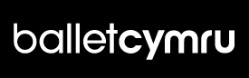 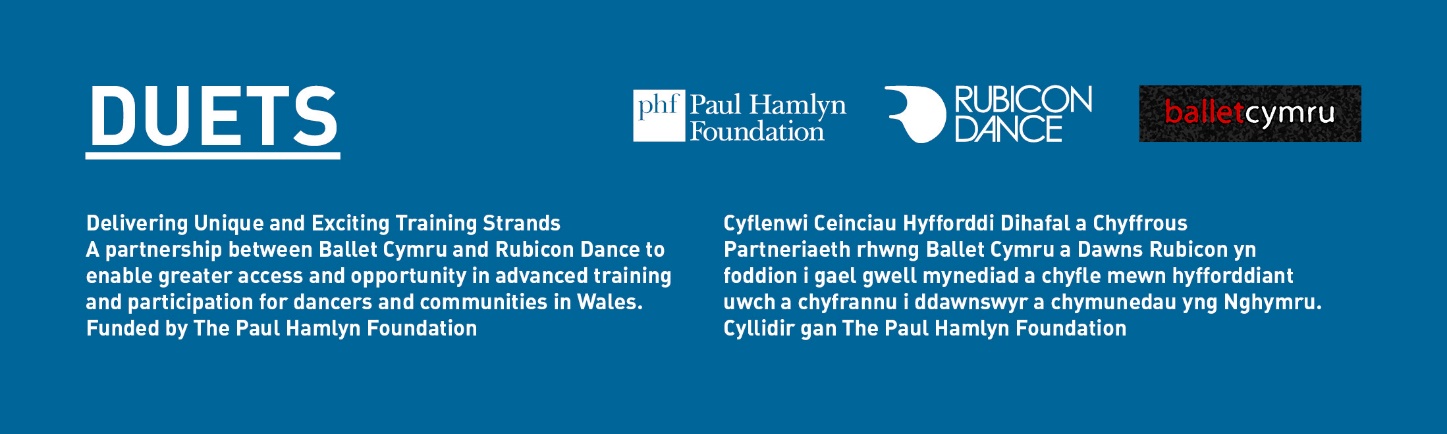 aFfurflen GaisCais am Swydd: Rheolwr Prosiect DUETSCais am Swydd:  Rheolwr Prosiect DUETS Diolch i chi am fynegi diddordeb yn y swydd wag hon.  Mae’r canlynol wedi’u hamgáu: Gwybodaeth am DUETS a phartneriaid y prosiect, Ballet Cymru a Rubicon Dance Swydd-ddisgrifiadManyleb y PersonFfurflen GaisFfurflen Monitro Cyfle Cyfartal Os hoffech wneud cais am y swydd, cwblhewch y ffurflenni perthnasol yn electronig, a’u hanfon at:jennyisaacs@welshballet.co.ukOs hoffech eu dychwelyd drwy’r post, ysgrifennwch yn glir mewn inc du, a’u dychwelyd at:DUETS, Ballet Cymru, 1 Stad Fasnachu’r Wern, Trefgwilym, Casnewydd NP10 9FQDyddiadau Cau a DyddiadauDyddiad cau ar gyfer ceisiadau: Hanner dydd, dydd Llun 16 Hydref 2017Dyddiad dechrau : Cyn gynted â phosiblYn anffodus, ni allwn ystyried ceisiadau a dderbynnir ar ôl y dyddiad/amser cau.Pob hwyl i chi gyda’ch cais!Mae Ballet Cymru yn Gyflogwr Cyfle CyfartalMae DUETS yn cael ei ariannu gan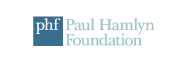 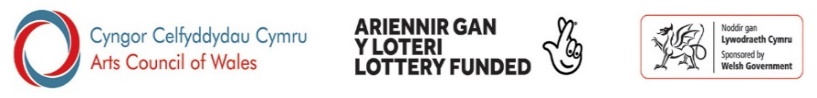 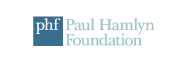 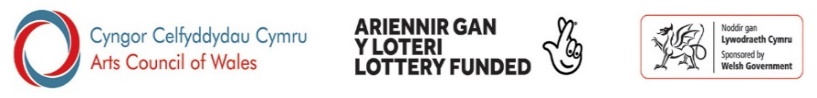 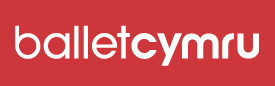 	www.welshballet.co.uk	Ynglŷn â DUETSBeth yw DUETS?Prosiect peilot tair blynedd oedd DUETS (Cyflwyno Meysydd Hyfforddi Unigryw a Chyffrous) a gafodd ei ariannu gan Sefydliad Paul Hamlyn o 2012-2015.  Roedd DUETS yn ceisio mynd i’r afael ag anghydraddoldebau o ran plant a phobl ifanc yn cael mynediad i ddawnsio ballet yng Nghasnewydd a Chaerdydd.Roedd DUETS yn cynnwys 3 maes gweithgarwch:Maes 1: GweithdaiNod Maes 1 oedd meithrin talent plant a phobl ifanc o gefndiroedd heriol, ac ehangu eu sgiliau a’u gwybodaeth drwy brofiadau bywyd newydd sy’n seiliedig ar ddawnsio a’r celfyddydau.  Gan weithio gyda mwy na 1,000 o blant bob blwyddyn o Flynyddoedd 3, 4 a 5 mewn Ysgolion Cynradd lleol, derbyniodd pob ysgol weithdai ar ddawnsio stryd a ballet.  Yn ystod oes 3 blynedd DUETS, mae Ballet Cymru a Rubicon Dance wedi cynnal 180 o weithdai ym mhob un o’r 10 ysgol yng Nghasnewydd a Chaerdydd.  Cafodd yr ysgolion hyn eu nodi ym Mlwyddyn Un, ac ar ôl datblygu’r perthnasau hyn gyda’r ysgolion, ail-ymwelwyd â hwy ym Mlwyddyn Dau a Thri.O’r 10 ysgol hyn, dewiswyd 30 o blant yn flynyddol i ddechrau ar raglen Ysgoloriaeth hyfforddiant dawns, a oedd yn cael ei chynnal yn wythnosol gan Ballet Cymru a Rubicon Dance.  Cafodd Ysgolheigion Graddedig eu haseinio i grwpiau dawns blaenllaw, ac maent wedi ymgymryd â dosbarthiadau ballet, dawns gyfoes a stryd a grwpiau dawnsio i bobl ifanc ar draws de Cymru.Maes 2: PreswyliadauMae Haen 2 DUETS yn ceisio ehangu cyfranogiad ac ymwybyddiaeth o ddawns ym mhob cymuned yng Nghymru a thrwy gyfres o breswyliadau pwrpasol ac amrywiol.  Cafodd y preswyliadau hyn, sydd wedi’u teilwra i weddu anghenion pob grŵp dan sylw, eu cynllunio i annog mynediad, cyfranogiad, dealltwriaeth, arsylwad a mwynhad o ddawns.Maes 3: Lleoliadau ProffesiynolRoedd DUETS hefyd yn darparu hyfforddiant ymarferol i athrawon ar gyfer dawnswyr/artistiaid proffesiynol.  Drwy greu cyfres o leoliadau gwaith dwys sy’n hyblyg ac wedi’u teilwra i anghenion penodol ac unigol, mae’r lleoliadau proffesiynol hyn yn helpu i ehangu datblygiad gyrfa i ddawnswyr proffesiynol yng Nghymru.Mae’r tri maes yn gweithio’n annibynnol ar eu pen eu hunain ond maent hefyd yn cysylltu â’i gilydd i greu rhaglen gyflawn a chyson o hyfforddiant dawns.  Nod DUETS oedd llenwi bwlch a nodwyd mewn darpariaeth dawns yng Nghymru, gan dargedu’n benodol y bobl sy’n byw mewn ardaloedd o dlodi a’r rhai nad ydynt wedi cael llawer o gyfle i gael profiad o ddawns a’r celfyddydau.Amcanion a Chanlyniadau’r RhaglenRoedd DUETS yn ceisio datblygu a gweithredu strategaeth addysg sy’n:Hybu’r syniad bod cyfranogi yn y celfyddydau yn rhan annatod a hanfodol o fywyd pob dydd.Cefnogi’r dulliau arfer dawns hyn sy’n creu pont o ddealltwriaeth rhwng yr holl grwpiau diwylliannol a chymdeithasol ar hyd a lled Cymru.Hybu dawns fel cyfrwng egni corfforol, creadigol a deallusol i’r hen a’r ifanc, pobl abl a’r rhai gwahanol eu gallu, o ymarferwyr dibrofiad i rai proffesiynol.   Dangosodd gwerthusiad o’r rhaglen beilot tair blynedd ei llwyddiant yn helpu nifer o bobl ifanc i ganfod llwybr bywyd newydd.Cam Archwilio a Phrofi DUETS Yn 2017 dyfarnwyd cyllid gan Sefydliad Paul Hamlyn a Chyngor Celfyddydau Cymru i ddatblygu prosiect peilot DUETS ymhellach mewn cam Archwilio a Phrofi.  Bydd hwn yn gyfnod 1 flwyddyn cyffrous yn hanes rhaglen DUETS, yn datblygu arfer presennol i greu fframwaith cynaliadwy, gyda chyflwyniad dilynol o bosibl fel rhaglen tymor hwy drwy Gymru gyfan. Mae DUETS yn cael ei ariannu gan;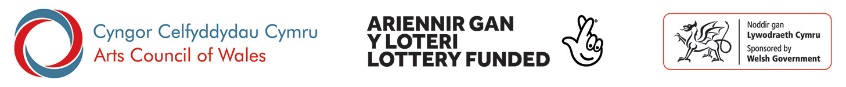 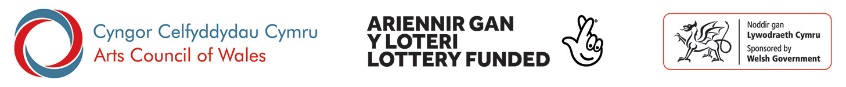 Y Sefydliadau PartnerMae Ballet Cymru a Rubicon Dance wedi dod ynghyd i lunio partneriaeth unigryw rhwng y cwmni ballet proffesiynol a sefydliad dawns cyfranogol yn Sector Dawns Cymru i gynnig ysgoloriaethau hyfforddiant i ddawnswyr ifanc galluog, darparu darpariaeth hyfforddiant uwch i ddawnswyr proffesiynol ac ehangu ymwybyddiaeth am ddawns drwy Gymru gyfan drwy gyfres o breswyliadau pwrpasol.Ballet Cymru  Ballet Cymru yw’r unig gwmni ballet proffesiynol yng Nghymru, sy’n cynhyrchu perfformiadau dawns proffesiynol gwreiddiol sy’n seiliedig ar y dechneg ballet sy’n teithio ar hyd a lled y DU, gan gynnwys y rhan fwyaf o’r prif leoliadau yng Nghymru.  Mae hefyd yn cynhyrchu gwaith addysg yn eu dinas gartref yng Nghasnewydd ac yn y trefi a’r dinasoedd y mae’n ymweld â hwy yn ystod eu rhaglen deithio.www.welshballet.co.ukTheatr Ballet Gwent Ballet Cyf Elusen Gofrestredig Rhif 1000855Rubicon Dance Rubicon yw’r sefydliad datblygu dawns cymunedol ar gyfer Caerdydd a Chasnewydd ac roedd yn un o’r cyntaf o’i fath yn y DU.  Am fwy na 40 mlynedd, mae Rubicon wedi darparu dawns i bobl o bob oed a gallu mewn nifer o leoliadau cymunedol amrywiol, gyda’r nod o ddarparu mynediad cyson i weithgareddau dawns o ansawdd uchel o fewn polisi o gyfle cyfartal a mynediad agored.
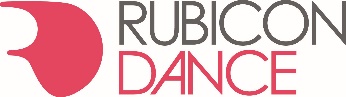 www.rubicondance.co.ukYmddiriedolaeth Theatr Ddawns Cymru Cyf Elusen Gofrestredig Rhif 269068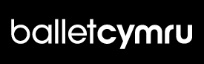 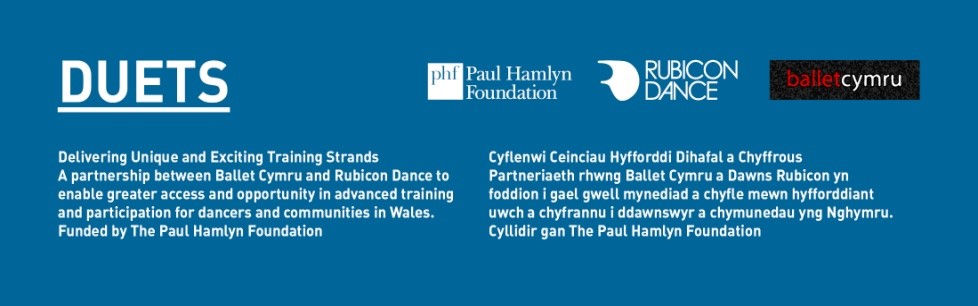 Rheolwr Prosiect DUETS Mae Ballet Cymru yn chwilio am Reolwr Prosiect deinamig ar gyfer y rhaglen D.U.E.T.S (Cyflwyno Meysydd Hyfforddi Unigryw a Chyffrous), sy’n cael ei chynnal mewn partneriaeth â Rubicon Dance, ac yn cael ei hariannu gan Sefydliad Paul Hamlyn a Chyngor Celfyddydau Cymru.Y Rôl Bydd y Rheolwr Prosiect yn gyfrifol am weinyddu, cydlynu a rheoli’r cam Archwilio a Phrofi sy’n rhan o gyfnod newydd cyffrous DUETS, gyda’r posibilrwydd o gyflwyno rhaglen hirdymor ledled Cymru ar ôl hynny. Rydym yn chwilio am unigolyn brwdfrydig, trefnus a phrofiadol iawn sy’n ymroddedig i weithio gyda phobl o bob oedran a chefndir, yn amrywio o grwpiau cymunedol amrywiol i artistiaid proffesiynol, er mwyn cyflawni’r gwaith canlynol:Rheoli’r prosiect yn weithredol o ddydd i ddydd tan ddiwedd y prosiectRheoli cyllideb a gwariant y prosiect
Gweithio’n agos â thîm partneriaeth DUETS yn Ballet Cymru a Rubicon Dance chyflwyno adroddiadau rheolaidd iddo
Rhoi gwybodaeth i gyllidwyr ac ysgrifennu adroddiadau
Meddu ar sgiliau cyfathrebu rhagorol, cysylltu â phartneriaid, gofalu am leoliadau, artistiaid, rhieni a’u teuluoedd a’r rhai sy’n rhan o’r rhaglen.
Gweinyddu contractau a threfnu gweithgareddau i artistiaid ac athrawon.
Nodi’r hyn a ddysgir o’r prosiect a’i werthuso: casglu data a thystiolaeth a chyd-drafod gydag Ymgynghorwyr gwerthuso allanol.
Gweithio gyda grŵp llywio DUETS ar y cam Archwilio a Phrofi presennol a chynorthwyo’r broses o gynllunio rhaglen gynaliadwy hirdymor, gan ddefnyddio’r data i ddatblygu llawlyfr a fydd yn cefnogi’r broses o gyflwyno’r rhaglen yn genedlaetholManyleb y PersonHanfodolSgiliau cynllunio a threfnu rhagorol; rheoli a dirprwyo gweithgareddau O leiaf 2 flynedd o brofiad rheoli prosiect perthnasol neu sgiliau yn rheoli prosiectau tebygSgiliau cyfathrebu gwych (ysgrifenedig a llafar) a sgiliau rhyngbersonol rhagorol a gweithio gyda phobl ag anghenion a galluoedd amrywiol; y gallu i weithio’n annibynnol yn ogystal â fel rhan o dîmProfiad o adrodd yn ôl i uwch reolwyr a rheoli cyllidebauGwiriad y Gwasanaeth Datgelu a Gwahardd (DBS)Sgiliau monitro a gwerthusoDealltwriaeth o anghenion pob cyfranogwr, sefydliad partner a rhannau o’r gymuned, hybu cydraddoldeb ac amrywiaethProfiad o ddefnyddio Microsoft Office, gan gynnwys taenlenni excel Y gallu i weithio’n rhagweithiol a defnyddio sgiliau datrys problemau creadigolYn gyfarwydd â nodau ac amcanion presennol y Llywodraeth Cymru ar gyfer plant a phobl ifanc, ac ymwybyddiaeth o arfer presennol y celfyddydauGwybodaeth am sefydliadau dielwMae trefniant gweithio hyblyg yn hollbwysig ar gyfer y swydd hon; bydd y Rheolwr Prosiect yn gweithio yn adeilad Ballet Cymru yn ardal Casnewydd de Cymru, ond gall y rôl gynnwys gwaith gyda’r nos, ar benwythnosau ac aros dros nos yn achlysurol.DymunolY gallu i gyfathrebu yn GymraegTrwydded yrru lawn, lânGwybodaeth am y celfyddydau yng Nghymru, a dawns gymunedol yn benodolSgiliau cymorth cyntaf.Cyffredinol Bod yn gyfarwydd â’r holl gyfleoedd iechyd a diogelwch, gweithredol, personél, cyfle cyfartal, diogelu data ac ariannol, a sicrhau bod pob rhwymedigaeth statudol yn cael ei chyflawniBod yn eiriolwr cadarn i DUETS a hybu brand a hunaniaeth y RhaglenUnrhyw ddyletswyddau eraill sy’n ofynnol gan Gyfarwyddwyr y Prosiect.Hyd y contract: 	cyfnod penodol o 12 mis (gyda’r posibilrwydd o’i ymestyn yn dilyn
adolygiad)Oriau’r contract: 	22.5 awr yr wythnosCyflog:	£14,040 y flwyddyn (£23.4K y flwyddyn pro rata) Dyddiad cau i ymgeiswyr:	Hanner dydd, dydd Llun 16 Hydref 2017Dyddiad dechrau:	Cyn gynted â phosiblA wnewch chi gwblhau’r ffurflen gais a’r Ffurflen Cyfle Cyfartal amgaeedig a’u dychwelyd gydag unrhyw wybodaeth bellach/CV at;E-bost: jennyisaacs@welshballet.co.uk Post: DUETS, Ballet Cymru, 1 Stad Fasnachu’r Wern, Trefgwilym, Casnewydd NP10 9FQYn anffodus, dim ond ymgeiswyr a ddewisir i gael cyfweliad y gallwn ymateb iddynt. Mae Ballet Cymru yn gyflogwr cyfle cyfartalDarperir yr hysbysiad hwn yn Saesneg hefydMae fformatau hygyrch eraill ar gael ar gais.Mae DUETS yn cael ei ariannu gan;www.welshballet.co.ukCharity No.|Elusen Rhif. 1000855Registered in England and Wales as Gwent Ballet Theatre Ltd. 02535169|Cofrestredig yn Lloegr ac yng Nghymru Gwent Ballet Theatre Cyf.. 02535169FFURFLEN GAISMae’n rhaid i ymgeiswyr gwblhau pob adran, gan gynnwys y ffurflen monitro cyfle cyfartal atodedig yn electronig neu wedi’u hysgrifennu mewn inc du, a’u dychwelyd erbyn y dyddiad cau.  Gwnewch yn siŵr eich bod yn cyflawni pob un o’r meini prawf hanfodol sydd wedi’u rhestru ym manyleb y person.Os oes gennych unrhyw anghenion mynediad neu os oes unrhyw ‘addasiadau rhesymol, y gallwn eu gwneud i’ch cynorthwyo gyda’ch cais, cysylltwch â Jenny Isaacs yn Ballet Cymru jennyisaacs@welshballet.co.uk neu 01633 892927 ymlaen llaw.Dychwelwch eich ffurflen gais wedi’i chwblhau yn ogystal â’r ffurflen monitro cyfle cyfartal i’r cyfeiriad isod:Eich Enw Cyfenw – Teitl y SwyddPOST: DUETS/Ballet Cymru, Uned 1, Stad Fasnachu’r Wern, Trefgwilym, Casnewydd NP10 9FQE-BOST: jennyisaacs@welshballet.co.ukDyddiad cau – Dydd Llun 16 Hydref 2017, Hanner dyddNi fydd ceisiadau’n cael eu prosesu ar ôl y dyddiad cau hwn.Nodwch: yn anffodus dim ond ymgeiswyr a ddewisir i gael cyfweliad y gallwn ymateb iddyntFFURFLEN MONITRO CYFLE CYFARTALA wnewch chi lenwi’r ffurflen a’i dychwelyd gyda’r ffurflen gais rydych chi wedi’i chwblhau.  Bydd y ffurflen yn cael ei gwahanu oddi wrth eich ffurflen gais cyn llunio’r rhestr fer ac nid yw’n ffurfio unrhyw ran o’r broses asesu.  Mae Ballet Cymru yn ymrwymedig i ddatblygu polisïau cadarnhaol i hybu cyfle cyfartal mewn cyflogaeth ac atal unrhyw wahaniaethu anghyfreithlon neu annheg ar unrhyw sail.  Er mwyn sicrhau bod y polisïau hyn yn cael eu cyflawni, ac nid am unrhyw reswm arall, gofynnir i bob ymgeisydd ddarparu’r wybodaeth hon.  MANYLION PERSONOLMANYLION PERSONOLMANYLION PERSONOLMANYLION PERSONOLMANYLION PERSONOLTeitlCyfenwEnw/au cyntafCyfeiriadCod post:Rhif ffôn adrefRhif ffôn gwaithSymudolE-bostGEIRDAONGEIRDAONGEIRDAONGEIRDAONGEIRDAONGEIRDAONGEIRDAONGEIRDAONCanolwr 1Canolwr 1Canolwr 1Canolwr 1Canolwr 1Canolwr 1Canolwr 1Canolwr 1EnwEnwTeitl SwyddTeitl SwyddCyfeiriadCyfeiriadCod post:FfônE-bostE-bostA allwn gysylltu â’r canolwr hwn cyn gwneud cynnig cyflogaeth?A allwn gysylltu â’r canolwr hwn cyn gwneud cynnig cyflogaeth?A allwn gysylltu â’r canolwr hwn cyn gwneud cynnig cyflogaeth?A allwn gysylltu â’r canolwr hwn cyn gwneud cynnig cyflogaeth?A allwn gysylltu â’r canolwr hwn cyn gwneud cynnig cyflogaeth?A allwn gysylltu â’r canolwr hwn cyn gwneud cynnig cyflogaeth?Gallwch      	NaGallwch      	NaCanolwr 2Canolwr 2Canolwr 2Canolwr 2Canolwr 2Canolwr 2Canolwr 2Canolwr 2EnwEnwTeitl SwyddTeitl SwyddCyfeiriadCyfeiriadCod post:Cod post:FfônE-bostE-bostA allwn gysylltu â’r canolwr hwn cyn gwneud cynnig cyflogaeth?A allwn gysylltu â’r canolwr hwn cyn gwneud cynnig cyflogaeth?A allwn gysylltu â’r canolwr hwn cyn gwneud cynnig cyflogaeth?A allwn gysylltu â’r canolwr hwn cyn gwneud cynnig cyflogaeth?A allwn gysylltu â’r canolwr hwn cyn gwneud cynnig cyflogaeth?A allwn gysylltu â’r canolwr hwn cyn gwneud cynnig cyflogaeth?Gallwch	NaGallwch	NaHANES CYFLOGAETHHANES CYFLOGAETHHANES CYFLOGAETHHANES CYFLOGAETHHANES CYFLOGAETHHANES CYFLOGAETHHANES CYFLOGAETHHANES CYFLOGAETHHANES CYFLOGAETHHANES CYFLOGAETHCyflogaeth bresennol neu fwyaf diweddarCyflogaeth bresennol neu fwyaf diweddarCyflogaeth bresennol neu fwyaf diweddarCyflogaeth bresennol neu fwyaf diweddarCyflogaeth bresennol neu fwyaf diweddarCyflogaeth bresennol neu fwyaf diweddarCyflogaeth bresennol neu fwyaf diweddarCyflogaeth bresennol neu fwyaf diweddarCyflogaeth bresennol neu fwyaf diweddarCyflogaeth bresennol neu fwyaf diweddarGan ddechrau gyda’ch swydd ddiweddaraf, rhowch grynodeb o’ch holl swyddi, gan gynnwys unrhyw waith di-dâl perthnasol.  Esboniwch unrhyw seibiant rhwng dyddiadau cyflogaeth.  Os ydych yn gweithio’n rhan amser, nodwch nifer yr oriau yr wythnos yr oeddech yn eu gweithio.Gan ddechrau gyda’ch swydd ddiweddaraf, rhowch grynodeb o’ch holl swyddi, gan gynnwys unrhyw waith di-dâl perthnasol.  Esboniwch unrhyw seibiant rhwng dyddiadau cyflogaeth.  Os ydych yn gweithio’n rhan amser, nodwch nifer yr oriau yr wythnos yr oeddech yn eu gweithio.Gan ddechrau gyda’ch swydd ddiweddaraf, rhowch grynodeb o’ch holl swyddi, gan gynnwys unrhyw waith di-dâl perthnasol.  Esboniwch unrhyw seibiant rhwng dyddiadau cyflogaeth.  Os ydych yn gweithio’n rhan amser, nodwch nifer yr oriau yr wythnos yr oeddech yn eu gweithio.Gan ddechrau gyda’ch swydd ddiweddaraf, rhowch grynodeb o’ch holl swyddi, gan gynnwys unrhyw waith di-dâl perthnasol.  Esboniwch unrhyw seibiant rhwng dyddiadau cyflogaeth.  Os ydych yn gweithio’n rhan amser, nodwch nifer yr oriau yr wythnos yr oeddech yn eu gweithio.Gan ddechrau gyda’ch swydd ddiweddaraf, rhowch grynodeb o’ch holl swyddi, gan gynnwys unrhyw waith di-dâl perthnasol.  Esboniwch unrhyw seibiant rhwng dyddiadau cyflogaeth.  Os ydych yn gweithio’n rhan amser, nodwch nifer yr oriau yr wythnos yr oeddech yn eu gweithio.Gan ddechrau gyda’ch swydd ddiweddaraf, rhowch grynodeb o’ch holl swyddi, gan gynnwys unrhyw waith di-dâl perthnasol.  Esboniwch unrhyw seibiant rhwng dyddiadau cyflogaeth.  Os ydych yn gweithio’n rhan amser, nodwch nifer yr oriau yr wythnos yr oeddech yn eu gweithio.Gan ddechrau gyda’ch swydd ddiweddaraf, rhowch grynodeb o’ch holl swyddi, gan gynnwys unrhyw waith di-dâl perthnasol.  Esboniwch unrhyw seibiant rhwng dyddiadau cyflogaeth.  Os ydych yn gweithio’n rhan amser, nodwch nifer yr oriau yr wythnos yr oeddech yn eu gweithio.Gan ddechrau gyda’ch swydd ddiweddaraf, rhowch grynodeb o’ch holl swyddi, gan gynnwys unrhyw waith di-dâl perthnasol.  Esboniwch unrhyw seibiant rhwng dyddiadau cyflogaeth.  Os ydych yn gweithio’n rhan amser, nodwch nifer yr oriau yr wythnos yr oeddech yn eu gweithio.Gan ddechrau gyda’ch swydd ddiweddaraf, rhowch grynodeb o’ch holl swyddi, gan gynnwys unrhyw waith di-dâl perthnasol.  Esboniwch unrhyw seibiant rhwng dyddiadau cyflogaeth.  Os ydych yn gweithio’n rhan amser, nodwch nifer yr oriau yr wythnos yr oeddech yn eu gweithio.Gan ddechrau gyda’ch swydd ddiweddaraf, rhowch grynodeb o’ch holl swyddi, gan gynnwys unrhyw waith di-dâl perthnasol.  Esboniwch unrhyw seibiant rhwng dyddiadau cyflogaeth.  Os ydych yn gweithio’n rhan amser, nodwch nifer yr oriau yr wythnos yr oeddech yn eu gweithio.RôlRôlCyflogwrCyflogwrCyfeiriadCyfeiriadCyfeiriadCyfeiriadCyfeiriadCyfeiriadCod post:Dyddiadau cyflogaethDyddiadau cyflogaethDyddiadau cyflogaethDyddiadau cyflogaethOOICyflog/Cyfraddau tâlCyflog/Cyfraddau tâlCyflog/Cyfraddau tâlCyflog/Cyfraddau tâlRheswm am adael / dymuno gadaelRheswm am adael / dymuno gadaelRheswm am adael / dymuno gadaelRheswm am adael / dymuno gadaelY cyfnod o rybudd sydd ei angenY cyfnod o rybudd sydd ei angenY cyfnod o rybudd sydd ei angenY cyfnod o rybudd sydd ei angenRhowch amlinelliad byr o’ch cyfrifoldebau a’ch dyletswyddauRhowch amlinelliad byr o’ch cyfrifoldebau a’ch dyletswyddauRhowch amlinelliad byr o’ch cyfrifoldebau a’ch dyletswyddauRhowch amlinelliad byr o’ch cyfrifoldebau a’ch dyletswyddauCyflogaeth FlaenorolCyflogaeth FlaenorolCyflogaeth FlaenorolCyflogaeth FlaenorolCyflogaeth FlaenorolCyflogaeth FlaenorolCyflogaeth FlaenorolCyflogaeth FlaenorolCyflogaeth FlaenorolCyflogaeth FlaenorolDyddiadauDyddiadauDyddiadauCyflogwrCyflogwrTeitl y Swydd / Prif DdyletswyddauTeitl y Swydd / Prif DdyletswyddauTeitl y Swydd / Prif DdyletswyddauTeitl y Swydd / Prif DdyletswyddauRheswm dros adaelO IICyflogwrCyflogwrTeitl y Swydd / Prif DdyletswyddauTeitl y Swydd / Prif DdyletswyddauTeitl y Swydd / Prif DdyletswyddauTeitl y Swydd / Prif DdyletswyddauRheswm dros adaelCYMWYSTERAUCYMWYSTERAUCYMWYSTERAUCYMWYSTERAUCYMWYSTERAUCYMWYSTERAUCymwysterau addysgolCymwysterau addysgolCymwysterau addysgolCymwysterau addysgolCymwysterau addysgolCymwysterau addysgolRhowch fanylion eich addysg a’ch cymwysterau (y mwyaf diweddar yn gyntaf)Rhowch fanylion eich addysg a’ch cymwysterau (y mwyaf diweddar yn gyntaf)Rhowch fanylion eich addysg a’ch cymwysterau (y mwyaf diweddar yn gyntaf)Rhowch fanylion eich addysg a’ch cymwysterau (y mwyaf diweddar yn gyntaf)Rhowch fanylion eich addysg a’ch cymwysterau (y mwyaf diweddar yn gyntaf)Rhowch fanylion eich addysg a’ch cymwysterau (y mwyaf diweddar yn gyntaf)DyddiadauDyddiadauYsgol, Coleg, Prifysgol ac atiPwnc/pynciauPwnc/pynciauCymwysterau / Tystysgrif / GraddauOIYsgol, Coleg, Prifysgol ac atiPwnc/pynciauPwnc/pynciauCymwysterau / Tystysgrif / GraddauHyfforddiant achrededig sy’n gysylltiedig â gwaith a/neu gymwysterau proffesiynolHyfforddiant achrededig sy’n gysylltiedig â gwaith a/neu gymwysterau proffesiynolHyfforddiant achrededig sy’n gysylltiedig â gwaith a/neu gymwysterau proffesiynolHyfforddiant achrededig sy’n gysylltiedig â gwaith a/neu gymwysterau proffesiynolHyfforddiant achrededig sy’n gysylltiedig â gwaith a/neu gymwysterau proffesiynolHyfforddiant achrededig sy’n gysylltiedig â gwaith a/neu gymwysterau proffesiynolDyddiadauDyddiadauManylion – Enw’r gymdeithas / cymwysterau ac atiManylion – Enw’r gymdeithas / cymwysterau ac atiLefel / GraddLefel / GraddOIManylion – Enw’r gymdeithas / cymwysterau ac atiManylion – Enw’r gymdeithas / cymwysterau ac atiLefel / GraddLefel / GraddHyfforddiant perthnasolHyfforddiant perthnasolHyfforddiant perthnasolHyfforddiant perthnasolHyfforddiant perthnasolHyfforddiant perthnasolDyddiadauDyddiadauTeitl y CwrsTeitl y CwrsManylionManylionO ITeitl y CwrsTeitl y CwrsManylionManylionDATGANIAD CEFNOGOLDywedwch wrthym pam mai chi yw’r ymgeisydd delfrydol ar gyfer y rôl, sut ydych chi’n bodloni’r meini prawf ym manyleb y person, ac unrhyw wybodaeth bellach a fyddai’n cefnogi eich cais.  Gallai fod yn ddefnyddiol trefnu eich datganiad drwy ddefnyddio’r penawdau yn y manyleb y person.  Gallwch barhau ar ddim mwy nag 1 dudalen ychwanegol os bydd angen.MANYLION ERAILLMANYLION ERAILLMANYLION ERAILLBle wnaethoch chi weld y swydd hon yn cael ei hysbysebu?A oes gennych chi hawl gyfreithiol i fyw a gweithio yn y DU?A oes gennych chi hawl gyfreithiol i fyw a gweithio yn y DU?Oes        Nac Oes A yw hyn yn amodol ar gael trwydded waith?A yw hyn yn amodol ar gael trwydded waith?Ydy        Nac ydy Bydd angen i chi gyflwyno prawf adnabod â ffotograff a phrawf o’r uchod os cynigir y swydd i chi.Bydd angen i chi gyflwyno prawf adnabod â ffotograff a phrawf o’r uchod os cynigir y swydd i chi.Bydd angen i chi gyflwyno prawf adnabod â ffotograff a phrawf o’r uchod os cynigir y swydd i chi.Ydych chi erioed wedi bod yn euog o drosedd nad yw, o dan ddarpariaethau Deddf Adsefydlu Troseddwyr 1974, wedi’i ‘threulio’ Ydych chi erioed wedi bod yn euog o drosedd nad yw, o dan ddarpariaethau Deddf Adsefydlu Troseddwyr 1974, wedi’i ‘threulio’ Ydw        Nac ydw Mae Tystysgrif y Swyddfa Datgelu a Gwahardd (DBS) yn ofyniad hanfodol ar gyfer y swydd hon?  Oes gennych chi Dystysgrif DBS?Mae Tystysgrif y Swyddfa Datgelu a Gwahardd (DBS) yn ofyniad hanfodol ar gyfer y swydd hon?  Oes gennych chi Dystysgrif DBS?Oes        Nac oes  Os bydd eich cais yn llwyddiannus bydd angen tystysgrif DBS fel amod penodi.  Ni fydd cofnod troseddol o reidrwydd yn atal ymgeisydd rhag cael y swydd.Os bydd eich cais yn llwyddiannus bydd angen tystysgrif DBS fel amod penodi.  Ni fydd cofnod troseddol o reidrwydd yn atal ymgeisydd rhag cael y swydd.Os bydd eich cais yn llwyddiannus bydd angen tystysgrif DBS fel amod penodi.  Ni fydd cofnod troseddol o reidrwydd yn atal ymgeisydd rhag cael y swydd.A oes unrhyw ddyddiadau pan na fyddwch ar gael ar gyfer cyfweliad?A oes unrhyw ddyddiadau pan na fyddwch ar gael ar gyfer cyfweliad?Oes        Nac oes Os oes, nodwch y dyddiadau:Os oes, nodwch y dyddiadau:Os oes, nodwch y dyddiadau:DATGANIADDATGANIADDATGANIADDATGANIADRwy’n datgan bod y wybodaeth a roddwyd ar y cais hwn yn gyflawn ac yn gywir hyd eithaf fy ngwybodaeth.Rwy’n datgan bod y wybodaeth a roddwyd ar y cais hwn yn gyflawn ac yn gywir hyd eithaf fy ngwybodaeth.Rwy’n datgan bod y wybodaeth a roddwyd ar y cais hwn yn gyflawn ac yn gywir hyd eithaf fy ngwybodaeth.Rwy’n datgan bod y wybodaeth a roddwyd ar y cais hwn yn gyflawn ac yn gywir hyd eithaf fy ngwybodaeth.LlofnodDyddiadEnw:      Enw:      Enw:      Enw:      Enw:      Enw:      Swydd y gwneir cais amdani:      Swydd y gwneir cais amdani:      Swydd y gwneir cais amdani:      Swydd y gwneir cais amdani:      Swydd y gwneir cais amdani:      Swydd y gwneir cais amdani:      Ffurflen Monitro Cyfle CyfartalFfurflen Monitro Cyfle CyfartalFfurflen Monitro Cyfle CyfartalFfurflen Monitro Cyfle CyfartalFfurflen Monitro Cyfle CyfartalFfurflen Monitro Cyfle CyfartalMae Ballet Cymru yn ymrwymedig i Bolisi Cyfle Cyfartal ac rydym yn cydnabod, yn deall ac yn croesawu amrywiaeth ddiwylliannol.Mae Ballet Cymru yn ymrwymedig i Bolisi Cyfle Cyfartal ac rydym yn cydnabod, yn deall ac yn croesawu amrywiaeth ddiwylliannol.Mae Ballet Cymru yn ymrwymedig i Bolisi Cyfle Cyfartal ac rydym yn cydnabod, yn deall ac yn croesawu amrywiaeth ddiwylliannol.Mae Ballet Cymru yn ymrwymedig i Bolisi Cyfle Cyfartal ac rydym yn cydnabod, yn deall ac yn croesawu amrywiaeth ddiwylliannol.Mae Ballet Cymru yn ymrwymedig i Bolisi Cyfle Cyfartal ac rydym yn cydnabod, yn deall ac yn croesawu amrywiaeth ddiwylliannol.Mae Ballet Cymru yn ymrwymedig i Bolisi Cyfle Cyfartal ac rydym yn cydnabod, yn deall ac yn croesawu amrywiaeth ddiwylliannol.1.  Pa un o’r canlynol sy’n disgrifio orau y ffordd yr ydych chi’n ystyried eich hun?1.  Pa un o’r canlynol sy’n disgrifio orau y ffordd yr ydych chi’n ystyried eich hun?1.  Pa un o’r canlynol sy’n disgrifio orau y ffordd yr ydych chi’n ystyried eich hun?1.  Pa un o’r canlynol sy’n disgrifio orau y ffordd yr ydych chi’n ystyried eich hun?1.  Pa un o’r canlynol sy’n disgrifio orau y ffordd yr ydych chi’n ystyried eich hun?1.  Pa un o’r canlynol sy’n disgrifio orau y ffordd yr ydych chi’n ystyried eich hun?BenywBenywBenywGwrywGwrywGwrywMewn ffordd arallMewn ffordd arallMewn ffordd arallMae’n well gennyf beidio datgelu’r wybodaeth honMae’n well gennyf beidio datgelu’r wybodaeth honMae’n well gennyf beidio datgelu’r wybodaeth hon2.2.Beth yw eich oedran?      Beth yw eich oedran?      Beth yw eich oedran?      Beth yw eich oedran?      3.3.Ydych chi’n ystyried bod gennych anabledd fel y’i diffinnir gan y Ddeddf Gwahaniaethu ar Sail Anabledd?Diffinnir anabledd yn y Ddeddf Gwahaniaethu ar Sail Anabledd fel:“Unrhyw nam corfforol neu feddyliol sy’n cael effaith andwyol sylweddol a thymor hir ar allu person i gyflawni gweithgareddau pob dydd arferol. Ystyr tymor hir yw nam y byddai disgwyl rhesymol iddo bara, neu mae wedi para, 12 mis neu fwy.  ”Ydych chi’n ystyried bod gennych anabledd fel y’i diffinnir gan y Ddeddf Gwahaniaethu ar Sail Anabledd?Diffinnir anabledd yn y Ddeddf Gwahaniaethu ar Sail Anabledd fel:“Unrhyw nam corfforol neu feddyliol sy’n cael effaith andwyol sylweddol a thymor hir ar allu person i gyflawni gweithgareddau pob dydd arferol. Ystyr tymor hir yw nam y byddai disgwyl rhesymol iddo bara, neu mae wedi para, 12 mis neu fwy.  ”Ydych chi’n ystyried bod gennych anabledd fel y’i diffinnir gan y Ddeddf Gwahaniaethu ar Sail Anabledd?Diffinnir anabledd yn y Ddeddf Gwahaniaethu ar Sail Anabledd fel:“Unrhyw nam corfforol neu feddyliol sy’n cael effaith andwyol sylweddol a thymor hir ar allu person i gyflawni gweithgareddau pob dydd arferol. Ystyr tymor hir yw nam y byddai disgwyl rhesymol iddo bara, neu mae wedi para, 12 mis neu fwy.  ”Ydych chi’n ystyried bod gennych anabledd fel y’i diffinnir gan y Ddeddf Gwahaniaethu ar Sail Anabledd?Diffinnir anabledd yn y Ddeddf Gwahaniaethu ar Sail Anabledd fel:“Unrhyw nam corfforol neu feddyliol sy’n cael effaith andwyol sylweddol a thymor hir ar allu person i gyflawni gweithgareddau pob dydd arferol. Ystyr tymor hir yw nam y byddai disgwyl rhesymol iddo bara, neu mae wedi para, 12 mis neu fwy.  ”YdwYdwNac ydwNac ydwMae’n well gennyf beidio datgelu’r wybodaeth honMae’n well gennyf beidio datgelu’r wybodaeth hon4.4.Ydych chi’n cyflawni rôl ar gyfer dibynyddion?Ydych chi’n cyflawni rôl ar gyfer dibynyddion?Ydych chi’n cyflawni rôl ar gyfer dibynyddion?Ydych chi’n cyflawni rôl ar gyfer dibynyddion?Plentyn/plant o dan 18Dibynyddion EraillMae’n well gennyf beidio datgelu’r wybodaeth hon5.5.Sut byddech chi’n disgrifio eich ethnigrwydd?Sut byddech chi’n disgrifio eich ethnigrwydd?Sut byddech chi’n disgrifio eich ethnigrwydd?Sut byddech chi’n disgrifio eich ethnigrwydd?Rwyf yn WynRwyf yn WynRwyf yn WynRwyf yn WynPrydeinigPrydeinigEwropeaiddEwropeaiddUnrhyw un arall (Nodwch)      Unrhyw un arall (Nodwch)      Rwy’n Ddu neu’n Ddu PrydeinigRwy’n Ddu neu’n Ddu PrydeinigRwy’n Ddu neu’n Ddu PrydeinigRwy’n Ddu neu’n Ddu PrydeinigCaribïaiddCaribïaiddAffricanaiddAffricanaiddUnrhyw un arall (Nodwch)      Unrhyw un arall (Nodwch)      Rwy’n Asiaidd neu’n Asiaidd PrydeinigRwy’n Asiaidd neu’n Asiaidd PrydeinigRwy’n Asiaidd neu’n Asiaidd PrydeinigRwy’n Asiaidd neu’n Asiaidd PrydeinigIndiaiddIndiaiddPacistanaiddPacistanaiddBangladeshaiddBangladeshaiddTsieineaiddTsieineaiddUnrhyw un arall (Nodwch)      Unrhyw un arall (Nodwch)      Rwyf o Ethnigrwydd CymysgRwyf o Ethnigrwydd CymysgRwyf o Ethnigrwydd CymysgRwyf o Ethnigrwydd CymysgGwyn a Du CaribïaiddGwyn a Du CaribïaiddGwyn a Du AffricanaiddGwyn a Du AffricanaiddGwyn ac AsiaiddGwyn ac AsiaiddUnrhyw un arall (Nodwch)      Unrhyw un arall (Nodwch)      Unrhyw grŵp ethnig arallUnrhyw grŵp ethnig arallUnrhyw grŵp ethnig arallUnrhyw grŵp ethnig arall(Nodwch)      (Nodwch)      Mae’n well gennyf beidio datgelu’r wybodaeth honMae’n well gennyf beidio datgelu’r wybodaeth honDyma’r dosbarthiadau a ddatblygwyd gan y Swyddfa Cyfrifiadau ac Arolygon Poblogaeth ac a ddefnyddiwyd yn y cwestiwn ar grŵp ethnig yng Nghyfrifiad 2001.Dyma’r dosbarthiadau a ddatblygwyd gan y Swyddfa Cyfrifiadau ac Arolygon Poblogaeth ac a ddefnyddiwyd yn y cwestiwn ar grŵp ethnig yng Nghyfrifiad 2001.Dyma’r dosbarthiadau a ddatblygwyd gan y Swyddfa Cyfrifiadau ac Arolygon Poblogaeth ac a ddefnyddiwyd yn y cwestiwn ar grŵp ethnig yng Nghyfrifiad 2001.Dyma’r dosbarthiadau a ddatblygwyd gan y Swyddfa Cyfrifiadau ac Arolygon Poblogaeth ac a ddefnyddiwyd yn y cwestiwn ar grŵp ethnig yng Nghyfrifiad 2001.Dyma’r dosbarthiadau a ddatblygwyd gan y Swyddfa Cyfrifiadau ac Arolygon Poblogaeth ac a ddefnyddiwyd yn y cwestiwn ar grŵp ethnig yng Nghyfrifiad 2001.Dyma’r dosbarthiadau a ddatblygwyd gan y Swyddfa Cyfrifiadau ac Arolygon Poblogaeth ac a ddefnyddiwyd yn y cwestiwn ar grŵp ethnig yng Nghyfrifiad 2001.6.6.Sut byddech chi’n disgrifio eich cyfeiriadedd rhywiol?Sut byddech chi’n disgrifio eich cyfeiriadedd rhywiol?Sut byddech chi’n disgrifio eich cyfeiriadedd rhywiol?Sut byddech chi’n disgrifio eich cyfeiriadedd rhywiol?DeurywiolDeurywiolDyn hoywDyn hoywMenyw hoyw/lesbiaiddMenyw hoyw/lesbiaiddHeterorywiolHeterorywiolArallArallMae’n well gennyf beidio â datgelu’r wybodaeth honMae’n well gennyf beidio â datgelu’r wybodaeth hon7.7.Sut byddech chi’n disgrifio eich crefydd neu gred?Sut byddech chi’n disgrifio eich crefydd neu gred?Sut byddech chi’n disgrifio eich crefydd neu gred?Sut byddech chi’n disgrifio eich crefydd neu gred?CristnogaethCristnogaethBwdhaiddBwdhaiddHindŵHindŵIddewigIddewigMwslimMwslimSikhSikhDimDimUnrhyw un arall (Nodwch)      Unrhyw un arall (Nodwch)      Mae’n well gennyf beidio â datgelu’r wybodaeth honMae’n well gennyf beidio â datgelu’r wybodaeth hon